Załącznik nr 1 do SIWZ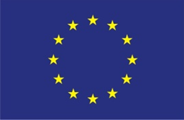 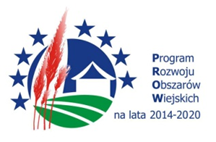 FORMULARZ OFERTYNa zadanie pn.: Zamawiający: Gmina Lubień Kujawski , ul. Wojska Polskiego 29, 87-840 Lubień Kujawski Nazwa i siedziba Wykonawcy/WykonawCÓw(pełna nazwa/firma, adres, w zależności od podmiotu: NIP/PESEL, KRS/CEiDG)1. ......................................................................................................................................................................................................................................................................................................województwo:...........................................................................................................................,
NIP: ................................., REGON (dziewięć cyfr): ..............................................................,internet: http:/......................................................., e-mail: ..............@.....................................nrtelefonu......................................................  nr. faksu..........................................................2. ....................................................................................................................................................................................................................................................................................................województwo:...........................................................................................................................,
NIP: ................................., REGON (dziewięć cyfr): ..............................................................,internet: http:/......................................................., e-mail: ..............@.....................................nr telefonu......................................................  nr. faksu..........................................................reprezentowany przez:……………………………………………………………………………………………………………………………………………………………………………………………………(imię, nazwisko, stanowisko/podstawa do  reprezentacji)Ja (My) niżej podpisany (i)oświadczam (y), że:Zapoznałem/-liśmy się z treścią Specyfikacji Istotnych Warunków Zamówienia dla niniejszego zamówienia.Gwarantuję/-my wykonanie całości niniejszego zamówienia zgodnie z treścią: Specyfikacji Istotnych Warunków Zamówienia, wyjaśnień do SIWZ oraz jej zmianami.Składam/-y następującą ofertę cenową:	cena mojej (naszej) oferty za realizację całego zamówienia wynosi:	brutto:............................................................ złotych,	(słownie)............................................................................................................. złotych,	netto: ............................................................ złotych,	(słownie)............................................................................................................. złotych,	VAT (….%) ................................................. złotych,	(słownie)............................................................................................................. złotych,	w tym:za wykonanie dokumentacji projektowo-kosztorysowej: 	brutto:............................................................ złotych,	(słownie)............................................................................................................. złotych,	netto: ............................................................ złotych,	(słownie)............................................................................................................. złotych,	VAT (….%) ................................................. złotych,	(słownie)............................................................................................................. złotych,za wykonanie robót budowlanych: 	brutto:............................................................ złotych,	(słownie)............................................................................................................. złotych,	netto: ............................................................ złotych,	(słownie)............................................................................................................. złotych,	VAT (….%) ................................................. złotych,	(słownie)............................................................................................................. złotych.Zobowiązuję/-my się zrealizować przedmiot umowy w terminie …… miesięcy od dnia zawarcia umowy.[należy wpisać 9 miesięcy, lub 10 miesięcy, lub 11 miesięcy]Oferuję/-my ............ lat gwarancji i rękojmi na przedmiot umowy, licząc od daty odbioru końcowego.[należy wpisać 5 lat, lub 6 lat, lub 7 lat]Naliczyłem/-liśmy podatek VAT zgodnie z obowiązującymi przepisami.Zobowiązuję/-my się do wykonywania zamówienia w trybie i na zasadach określonych w Specyfikacji Istotnych Warunków Zamówienia oraz w umowie.Uważam/-y się za związanych niniejszą ofertą na czas 30 dni.Oświadczam/-y, że zawarty w Specyfikacji Istotnych Warunków Zamówienia wzór umowy został przez nas zaakceptowany i zobowiązujemy się w przypadku wybrania naszej oferty do zawarcia umowy na warunkach określonych we wzorze, w miejscu i terminie określonym przez Zamawiającego.Akceptuję/-my podany we wzorze umowy sposób i termin płatności wynagrodzenia za wykonane roboty budowlane.Podwykonawcom powierzam/-my następujące części zamówienia:Oferta wraz załącznikami zawiera ............... ponumerowanych kartek.Zastrzegam/-my, że następujące dokumenty:..........................................................................................................................................................................................................................................................................................................................................................................................................................................stanowią tajemnicę przedsiębiorstwa na podstawie ustawy ………………………………. ……………...................................................................................... art. ..............................Składając niniejszą ofertę, zgodnie z art. 91 ust. 3a ustawy PZP informuję/-my, że wybór oferty:	nie będzie prowadzić do powstania obowiązku podatkowego po stronie Zamawiającego, zgodnie z przepisami o podatku od towarów i usług, który miałby obowiązek rozliczyć,	będzie prowadzić do powstania obowiązku podatkowego po stronie Zamawiającego, zgodnie z przepisami o podatku od towarów i usług, który miałby obowiązek rozliczyć – w następującym zakresie : …………………………………………………………………15. Dane dotyczące wielkości przedsiębiorstwa: Oświadczam/-my, że jestem/-mymałym/średnim przedsiębiorcą:Tak     Nie ...................................................................Data, podpis i pieczęć    (osoba /osoby upoważnione do reprezentowania Wykonawcy)Załączniki do oferty:1. ……………………………2. ……………………………3. …………………………..„ZAPROJEKTOWANIE I BUDOWA TARGOWISKA GMINNEGO 
W MIEJSCOWOŚCI KALISKA, GMINA LUBIEŃ KUJAWSKI” 
W SYSTEMIE „ZAPROJEKTUJ-WYKONAJ”Nr referencyjny nadany sprawie przez Zamawiającego:  ZP.271.4.2018Lp.Część zamówieniaPodwykonawcaNazwa i adres firmy1.2.3.